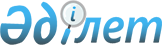 Өскемен қаласы бойынша 2019 жылға мектепке дейінгі тәрбие мен оқытуға мемлекеттік білім беру тапсырысын, ата-ананың ақы төлеу мөлшерін бекіту туралы
					
			Мерзімі біткен
			
			
		
					Шығыс Қазақстан облысы Өскемен қаласы әкімдігінің 2019 жылғы 14 наурыздағы № 1098 қаулысы. Шығыс Қазақстан облысының Әділет департаментінде 2019 жылғы 3 сәуірде № 5824 болып тіркелді. Қолданылу мерзімінің аяқталуына байланысты тоқтатылды
      РҚАО-ның ескертпесі.
      Құжаттың мәтінінде түпнұсқаның пунктуациясы мен орфографиясы сақталған.
      Қазақстан Республикасының 2007 жылғы 27 шілдедегі "Білім туралы" Заңының 6-бабы 4-тармағының 8-1) тармақшасына сәйкес, Өскемен қаласының әкімдігі ҚАУЛЫ ЕТЕДІ:
      1. 2019 жылға мектепке дейінгі тәрбие мен оқытуға мемлекеттік білім беру тапсырысы, ата-ананың ақы төлеу мөлшері осы қаулының қосымшасына сәйкес бекітілсін.
      2. "Шығыс Қазақстан облысы Өскемен қаласы әкімінің аппараты" мемлекеттік мекемесі Қазақстан Республикасының заңнамасымен белгіленген тәртіпте:
      1) аумақтық әділет органында осы қаулыны мемлекеттік тіркеуді; 
      2) мемлекеттік тіркеуден өткен күннен бастап күнтізбелік он күн ішінде көшірмесін қағаз және электрондық нұсқада қазақ және орыс тілдерінде "Республикалық құқықтық ақпарат орталығы" шаруашылық жүргізу құқығындағы республикалық мемлекеттік кәсіпорнына ресми түрде жариялау және Қазақстан Республикасы нормативтік құқықтық актілерінің Эталондық бақылау банкісіне енгізу үшін жіберуді;
      3) мемлекеттік тіркеуден өткеннен кейін күнтізбелік он күн ішінде осы қаулының көшірмесін ресми жариялауға Өскемен қаласы аумағында таратылатын мерзімді баспа басылымдарына жіберуді;
      4) осы қаулы ресми түрде жарияланған соң Өскемен қаласы әкімдігінің интернет-ресурсына орналастыруын қамтамасыз етсін.
      3. Осы қаулының орындалуын бақылау Өскемен қаласы әкімі аппаратының басшысы Н.А. Шерубаевқа жүктелсін.
      4. Осы қаулы оның алғашқы ресми жарияланған күнінен кейін күнтізбелік он күн өткен соң қолданысқа енгізіледі және 2019 жылғы 1 қаңтардан бастап туындаған қатынастарға қолданылады. 2019 жылға мектепке дейінгі тәрбиемен оқытуға мемлекеттік білім берутапсырысы, ата-ананың ақы төлеу мөлшері
					© 2012. Қазақстан Республикасы Әділет министрлігінің «Қазақстан Республикасының Заңнама және құқықтық ақпарат институты» ШЖҚ РМК
				
      Өскемен қаласының әкімі

Ж. Омар
Өскемен қаласы әкімдігінің 
2019 жылғы " ___ "______ 
№ қаулысына қосымша
    №
Ұйым атауы
Тәрбиеленушілер саны, адам
Тәрбиеленушілер саны, адам
Тәрбиеленушілер саны, адам
Айына бір тәрбиеленушінің мектепке дейінгі тәрбие мен оқытуғамемлекеттік білім беру тапсырысының мөлшері, теңге
Айына бір тәрбиеленушінің мектепке дейінгі тәрбие мен оқытуғамемлекеттік білім беру тапсырысының мөлшері, теңге
Айына ата-ананың ақы төлеу мөлшері, теңге
    №
Ұйым атауы
Барлығы
соның ішінде:
соның ішінде:
соның ішінде:
соның ішінде:
Айына ата-ананың ақы төлеу мөлшері, теңге
    №
Ұйым атауы
Барлығы
толық күн
жарты күн
толық күн
жарты күн
Айына ата-ананың ақы төлеу мөлшері, теңге
1
Өскемен қаласы әкімдігінің "№ 1 "Балапан" балабақша-бөбекжайы" коммуналдық мемлекеттік қазыналық кәсіпорны
392
392
28 648
3 жасқа дейін -13000 3-6 жас аралығында -13500
2
Өскемен қаласы әкімдігінің "№ 2 "Бүлдіршін" балабақша-бөбекжайы" коммуналдық мемлекеттік қазыналық кәсіпорны
148
148
28 648
3 жасқа дейін -13000 3-5 жас аралығында -13500
3
Өскемен қаласы әкімдігінің "№3 "Балбөбек" балабақша-бөбекжайы" коммуналдық мемлекеттік қазыналық кәсіпорны
339
339
28 648
3 жасқа дейін -13000 3-6 жас аралығында -13500
4
Өскемен қаласы әкімдігінің "№ 4 "Сәулетай" балабақша-бөбекжайы" коммуналдық мемлекеттік қазыналық кәсіпорны
320
320
28 648
3 жасқа дейін-13000 3-6 жас аралығында -13500
5
Өскемен қаласы әкімдігінің "№5 "Арай" балабақша-бөбекжайы" коммуналдық мемлекеттік қазыналық кәсіпорны
271
271
28 648
3 жасқа дейін-13000 3-6 жас аралығында -13500
6
Өскемен қаласы әкімдігінің "№ 6 "Күншуақ" балабақша-бөбекжайы" коммуналдық мемлекеттік қазыналық кәсіпорны
417
417
28 648
3 жасқа дейін-13000 3-6 жас аралығында -13500
7
Өскемен қаласы әкімдігінің "№ 7 "Радуга" балабақша- бөбекжайы" коммуналдық мемлекеттік қазыналық кәсіпорны
290
290
28 648
3 жасқа дейін-13000 3-5 жас аралығында -13500
8
Өскемен қаласы әкімдігінің "№ 8 "Мирас" балабақша-бөбекжайы" коммуналдық мемлекеттік қазыналық кәсіпорны
245
245
28 648
3 жасқа дейін-13000 3-6 жас аралығында -13500
9
Өскемен қаласы әкімдігінің "№ 9 "Арман" балабақша-бөбекжайы" коммуналдық мемлекеттік қазыналық кәсіпорны
401
401
28 648
3 жасқа дейін-13000 3-5 жас аралығында -13500
10
Өскемен қаласы әкімдігінің "№ 10 "Колокольчик" балабақша-бөбекжайы" коммуналдық мемлекеттік қазыналық кәсіпорны
172
172
28 648
3 жасқа дейін-13000 3-6 жас аралығында -13500
11
Өскемен қаласы әкімдігінің № 11 "Айгөлек" балабақша-бөбекжайы коммуналдық мемлекеттік қазыналық кәсіпорны
298
298
28 648
3 жасқа дейін-13000 3-6 жас аралығында -13500
12
Өскемен қаласы әкімдігінің "№ 12 "Светлячок" балабақшасы" коммуналдық мемлекеттік қазыналық кәсіпорны
100
100
28 648
3-6 жас аралығында -13500
13
Өскемен қаласы әкімдігінің "№ 13 "Дария" балабақша-бөбекжайы" коммуналдық мемлекеттік қазыналық кәсіпорны
142
142
28 648
3 жасқа дейін-13000 3-5 жас аралығында -13500
14
Өскемен қаласы әкімдігінің "№ 15 "Рахат" балабақша-бөбекжайы" коммуналдық мемлекеттік қазыналық кәсіпорны
370
370
28 648
3 жасқа дейін-13000 3-6 жас аралығында -13500
15
Өскеменқаласыәкімдігінің "№ 17 "РучеҰк" балабақша-бөбекжайы" коммуналдық мемлекеттік қазыналық кәсіпорны
157
157
28 648
3 жасқа дейін-13000 3-6 жас аралығында -13500
16
Өскемен қаласы әкімдігінің "№ 18 "Еркетай" балабақша-бөбекжайы" коммуналдық мемлекеттік қазыналық кәсіпорны
140
140
28 648
3 жасқа дейін-13000 3-6 жас аралығында -13500
17
Өскемен қаласы әкімдігінің "№ 20 "Нұршуақ" балабақша-бөбекжайы" коммуналдық мемлекеттік қазыналық кәсіпорны
294
294
31 296
3 жасқа дейін-13000 3-6 жас аралығында -13500
18
Өскемен қаласы әкімдігінің "№ 21 "Айналайын" балабақша-бөбекжайы" коммуналдық мемлекеттік қазыналық кәсіпорны
159
159
28 648
3 жасқа дейін-13000 3-6 жас аралығында -13500
19
Өскемен қаласы әкімдігінің "Қуаныш үйі" № 34 балабақша-бөбекжайы" коммуналдық мемлекеттік қазыналық кәсіпорны
144
144
28 648
3 жасқа дейін-13000 3-6 жас аралығында -13500
20
Өскемен қаласы әкімдігінің "№ 40 "Вишенка" балабақша-бөбекжайы" коммуналдық мемлекеттік қазыналық кәсіпорны
103
103
28 648
3-6 жас аралығында -13500
21
Өскемен қаласы әкімдігінің "№ 42 балабақша-бөбекжайы" коммуналдық мемлекеттік қазыналық кәсіпорны
106
106
28 648
3 жасқа дейін-13000 3-6 жас аралығында -13500
22
Өскемен қаласы әкімдігінің "№ 45 "Болашақ" балабақша-бөбекжайы" коммуналдық мемлекеттік қазыналық кәсіпорны
222
222
28 648
3 жасқа дейін-13000 3-6 жас аралығында -13500
23
Өскемен қаласы әкімдігінің "№ 46 "ОгонҰк" балабақшасы" коммуналдық мемлекеттік қазыналық кәсіпорны
115
115
28 648
3-6 жас аралығында -13500
24
Өскемен қаласы әкімдігінің "№70 балабақша-бөбекжайы" коммуналдық мемлекеттік қазыналық кәсіпорны
150
150
28 648
3 жасқа дейін-13000 3-5 жас аралығында -13500
25
Өскемен қаласы әкімдігінің "№80 "Чудотворец" балабақша-бөбекжайы" коммуналдық мемлекеттік қазыналық кәсіпорны
117
117
28 648
3 жасқа дейін-13000 3-5 жас аралығында -13500
26
Өскемен қаласы әкімдігінің "№96 балабақша" коммуналдық мемлекеттік қазыналық кәсіпорны
150
150
28 648
3-6 жас аралығында -13500
27
Өскемен қаласы әкімдігінің "№ 99 "Жемчужинка" балабақшасы" коммуналдық мемлекеттік қазыналық кәсіпорны
333
333
28 648
3 жасқа дейін-13000 3-6 жас аралығында -13500
28
Өскемен қаласы әкімдігінің "№ 100 балабақша-бөбекжайы" коммуналдық мемлекеттік қазыналық кәсіпорны
307
307
28 648
3 жасқа дейін-13000 3-6 жас аралығында -13500
29
Өскемен қаласының "№ 102 балабақша-бөбекжайы" коммуналдық мемлекеттік қазыналық кәсіпорны
328
328
28 648
3 жасқа дейін-13000 3-5 жас аралығында -13500
30
Өскемен қаласының "№ 106 "Қарлығаш" балабақша-бөбекжайы" коммуналдық мемлекеттік қазыналық кәсіпорны
179
179
28 648
3 жасқа дейін-13000 3-6 жас аралығында -13500
31
Өскемен қаласы әкімдігінің "Ақ бота" балабақша-бөбекжайы" коммуналдық мемлекеттік қазыналық кәсіпорны
167
167
28 648
3 жасқа дейін-13000 3-5 жас аралығында -13500
32
Өскемен қаласы әкімдігінің "Шәкәрім атындағы №1 орта мектебі" коммуналдық мемлекеттік мекемесі жанындағы шағын орталығы
51
51
27587
3-5 жас аралығында -13500
33
Өскемен қаласы әкімдігінің "Шоқан Уәлиханов атындағы № 3 мектеп-лицейі" коммуналдық мемлекеттік мекемесіжанындағы шағын орталығы
50
50
27 587
3-5 жас аралығында -13500
34
Өскемен қаласы әкімдігінің "№4 орта мектебі" коммуналдық мемлекеттік мекемесі жанындағы шағын орталығы
101
101
27 587
3-5 жас аралығында -13500
35
Өскемен қаласы әкімдігінің "№5 орта мектебі" коммуналдық мемлекеттік мекемесі жанындағы шағын орталығы
50
50
27 587
4-5 жас аралығында -13500
36
Өскемен қаласы әкімдігінің "№6 орта мектебі" коммуналдық мемлекеттік мекемесі жанындағы шағын орталығы
75
75
27 587
3-5 жас аралығында -13500
37
Өскемен қаласы әкімдігінің "№ 7 орта мектебі" коммуналдық мемлекеттік мекемесі жанындағы шағын орталығы
50
50
27 587
3-5,4 жас аралығында –13500
38
Өскемен қаласы әкімдігінің "№ 8 орта мектебі" коммуналдық мемлекеттік мекемесі жанындағы шағын орталығы
50
50
27 587
3-5 жас аралығында -13500
39
Өскемен қаласы әкімдігінің "№ 9 орта мектебі" коммуналдық мемлекеттік мекемесі жанындағы шағын орталығы
50
50
27 587
3-5 жас аралығында -13500
40
Өскемен қаласы әкімдігінің "№ 12 жалпы білім беретін мектебі" коммуналдық мемлекеттік мекемесі жанындағы шағын орталығы
50
50
27 587
3-5,5 жас аралығында –13500
41
Өскемен қаласы әкімдігінің "№ 13 орта мектебі" коммуналдық мемлекеттік мекемесі жанындағы шағын орталығы
48
48
27 587
3-5 жас аралығында -13500
42
Өскемен қаласы әкімдігінің "№ 14 негізгі орта мектебі" коммуналдық мемлекеттік мекемесі жанындағы шағын орталығы
50
50
27 587
3-5 жас аралығында -13500
43
Өскемен қаласы әкімдігінің "№ 15 орта мектебі" коммуналдық мемлекеттік мекемесі жанындағы шағын орталығы
106
106
27 587
3-5 жас аралығында -13500
44
Өскемен қаласы әкімдігінің "Зәки Ахметов атындағы № 16 орта мектебі" коммуналдық мемлекеттік мекемесі жанындағы шағын орталығы
50
50
27 587
3-5 жас аралығында -13500
45
Өскемен қаласы әкімдігінің "М. Әуезов атындағы № 17 орта мектебі" коммуналдық мемлекеттік мекемесі жанындағы шағын орталығы
80
80
27 587
4-5 жас аралығында -13500
46
Өскемен қаласы әкімдігінің "№ 18 орта мектебі" коммуналдық мемлекеттік мекемесі жанындағы шағын орталығы
75
75
27 587
3-5 жас аралығында -13500
47
Өскемен қаласы әкімдігінің "№ 19 қосымша білім беру мектеп-орталығы" коммуналдық мемлекеттік мекемесі жанындағы шағын орталығы
71
71
27 587
3-5 жас аралығында -13500
48
Өскемен қаласы әкімдігінің "Ахмет Байтұрсынов атындағы № 20 орта мектебі" коммуналдық мемлекеттік мекемесі жанындағы шағын орталығы
75
75
27 587
3-5 жас аралығында -13500
49
Өскемен қаласы әкімдігінің "№ 22 орта мектебі" коммуналдық мемлекеттік мекемесі жанындағы шағын орталығы
25
25
27 587
3-5 жас аралығында -13500
50
Өскемен қаласы әкімдігінің "№ 24 орта мектебі" коммуналдық мемлекеттік мекемесі жанындағы шағын орталығы
76
76
27 587
4,5-5,5 жас аралығында –13500
51
Өскемен қаласы әкімдігінің "№ 26 орта мектебі" коммуналдық мемлекеттік мекемесі жанындағы шағын орталығы
150
150
27 587
4-5 жас аралығында -13500
52
Өскемен қаласы әкімдігінің "№ 27 орта мектебі" коммуналдық мемлекеттік мекемесі жанындағы шағын орталығы
81
81
27 587
3-5 жас аралығында -13500
53
Өскемен қаласы әкімдігінің "№ 30 жалпы білім беретін мектебі" коммуналдық мемлекеттік мекемесі жанындағы шағын орталығы
44
44
27 587
3-5 жас аралығында -13500
54
Өскемен қаласы әкімдігінің "№ 32 орта мектебі" коммуналдық мемлекеттік мекемесі жанындағы шағын орталығы
57
57
27 587
4-5 жас аралығында -13500
55
Өскемен қаласы әкімдігінің "№ 35 орта мектебі" коммуналдық мемлекеттік мекемесі жанындағы шағын орталығы
75
75
27 587
3-5 жас аралығында -13500
56
Өскемен қаласы әкімдігінің "№ 36 орта мектебі" коммуналдық мемлекеттік мекемесі жанындағы шағын орталығы
105
105
27 587
3-5 жас аралығында -13500
57
Өскемен қаласы әкімдігінің "№ 37 көпбейінді орта мектебі" коммуналдық мемлекеттік мекемесі жанындағы шағын орталығы
66
66
27 587
3-5 жас аралығында -13500
58
Өскемен қаласы әкімдігінің "№ 39 орта мектебі" коммуналдық мемлекеттік мекемесі жанындағы шағын орталығы
49
49
27 587
3-5 жас аралығында -13500
59
Өскемен қаласы әкімдігінің "№ 42 орта мектебі" коммуналдық мемлекеттік мекемесі жанындағы шағын орталығы
100
100
27 587
3-5 жас аралығында -13500
60
Өскемен қаласы әкімдігінің "№ 45 бейімделген орта мектебі" коммуналдық мемлекеттік мекемесі жанындағы шағын орталығы
53
53
27 587
3-5 жас аралығында -13500
61
Өскемен қаласы әкімдігінің "Ахмер орта мектебі" коммуналдық мемлекеттік мекемесі жанындағы шағын орталығы
72
72
30 235
3-5 жас аралығында -13500
62
Өскемен қаласы әкімдігінің "Меновное орта мектебі" коммуналдық мемлекеттік мекемесі жанындағы шағын орталығы
75
75
30235
3-5 жас аралығында -13500
63
"Лада" балабақшасы" жауапкершілігі шектеулі серіктестігі 3 корпус
1540
1540
28648
3 жасқа дейін-13000 3-6 жас аралығында -13500
64
"Азамат" балабақша-бөбекжайы"мектепке дейінгі мекемесі2 корпус
895
895
28648
3 жасқа дейін-13000 3-6 жас аралығында -13500
65
"Арина" бастауыш гимназиясы" жауапкершілігі шектеулі серіктестігі
430
430
28648
3 жасқа дейін-13000 3-6 жас аралығында -13500
66
"Шығыс Балдырған" жауапкершілігі шектеулі серіктестігі
150
150
28648
3 жасқа дейін-13000 3-6 жас аралығында -13500